CERTIDÃO DO COMITÊ DE ÉTICA EM PESQUISA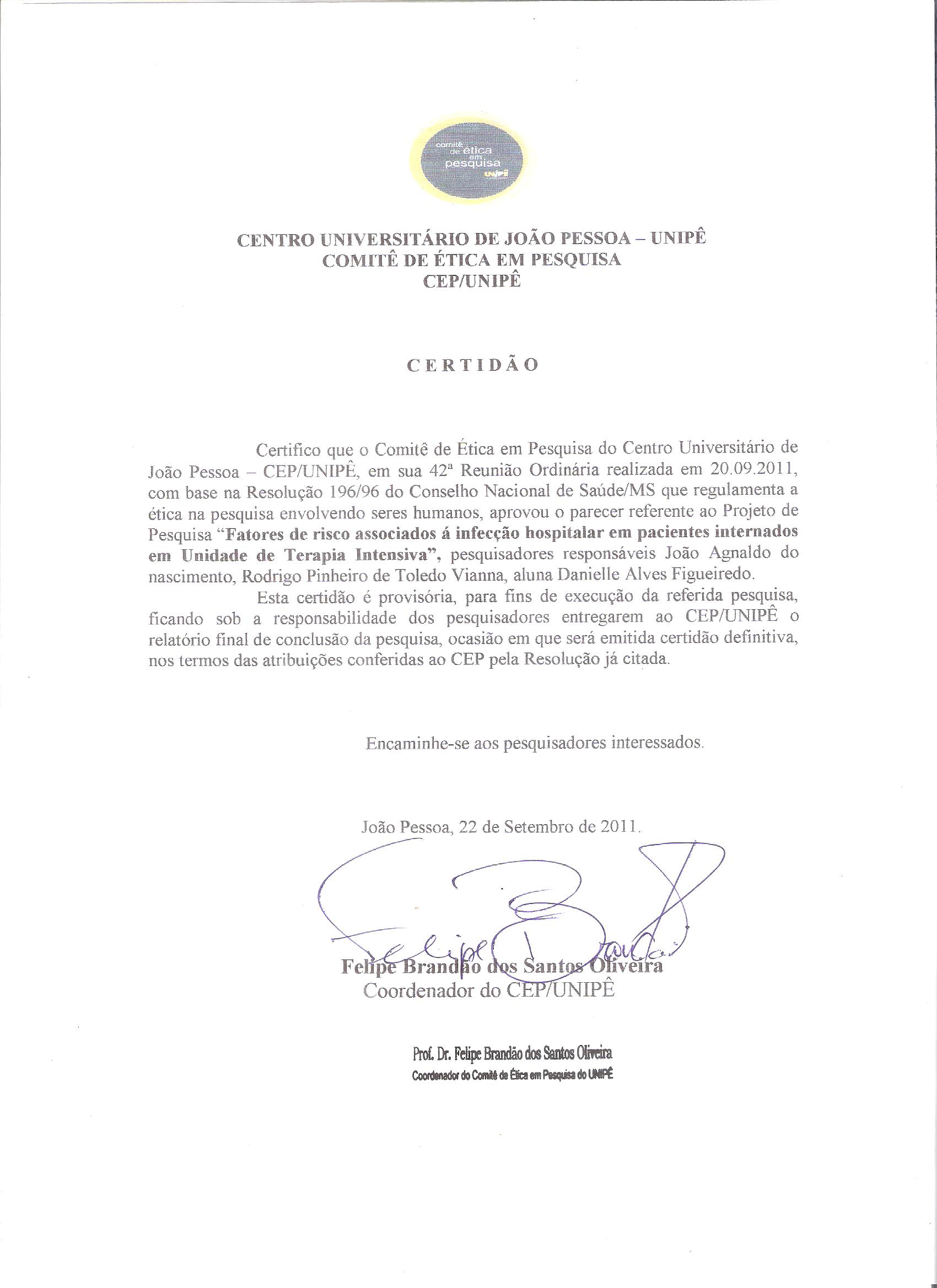 